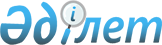 Об образовании избирательного участка в Атбасарском районе
					
			Утративший силу
			
			
		
					Решение акима Атбасарского района Акмолинской области от 12 октября 2015 года № 12. Зарегистрировано Департаментом юстиции Акмолинской области 12 ноября 2015 года № 5041. Утратило силу решением акима Атбасарского района Акмолинской области от 14 декабря 2018 года № 11
      Сноска. Утратило силу решением акима Атбасарского района Акмолинской области от 14.12.2018 № 11 (вводится в действие со дня официального опубликования).

      Примечание РЦПИ.

      В тексте документа сохранена пунктуация и орфография оригинала.
      В соответствии с Конституционным Законом Республики Казахстан от 28 сентября 1995 года "О выборах в Республике Казахстан", Законом Республики Казахстан от 23 января 2001 года "О местном государственном управлении и самоуправлении в Республике Казахстан", по согласованию с Атбасарской районной избирательной комиссией от 5 октября 2015 года, аким Атбасарского района РЕШИЛ:
      1. Образовать избирательный участок № 810. Границы: города Атбасар, улица Ш.Уалиханова 15.
      2. Настоящее решение вступает в силу со дня государственной регистрации в Департаменте юстиции Акмолинской области и вводится в действие со дня официального опубликования.
      "СОГЛАСОВАНО"
      "12" 10.2015 год
					© 2012. РГП на ПХВ «Институт законодательства и правовой информации Республики Казахстан» Министерства юстиции Республики Казахстан
				
      А.Никишов

      Председатель Атбасарской районной
избирательной комиссии

Т.Боранбаев
